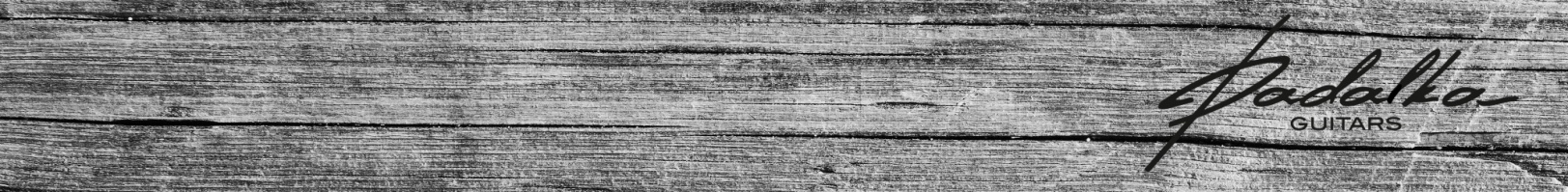 Наименование инструмента: Ваше имя: Контактный e-mail: Общие данныеОбщие данныеМодель                                                             Neptune / SaturnДлина мензуры                             34'' / 35" / 36" / МультимензураКоличество струн                                                          4 / 5 / 6Способ крепления грифа                                        На болтах (указать тип крепежа) / вклеенный Обычная /  на левую руку Информация о грифеИнформация о грифе Количество ладов                                                                26 Материал ладов / размерМатериал - Нейзильбер, Сталь, Бронза (Evo Gold)Размер  -  2.28х1.4мм /  2.54х1.3мм /  2.79х1.45мм Количество слоёв грифа                                                   3 / 5 / 7 Материал грифа                                                         см.прайс Материал накладки                                                          см.прайс Радиус накладки                                         12” 14'' 16''  20''  37''Толщина грифа / Профиль Толщина 19-22мм / 20-23мм / 21-24мм / Профили ‘’C’’ / ‘’U’’Форма головы                                                    прямая / волнаОкантовка накладки                                                    см.прайсМаркеры                                                                      см.прайсРазметка грифа сбоку                                                см.прайсИнкрустацияПорожек           см.прайсЦвет головы грифа / шпон / тип покрытия                см.прайсЦвет обратной стороны грифа / тип покрытия         см.прайсУсиление грифа           Стандартное (12-24 лад) / на всю длинуПримечанияИнформация о корпусеИнформация о корпусеМатериал корпуса                                                       см.прайсЧамберинг                                (облегчение корпуса под топом)Материал  топа                                                           см.прайсЦвет / тип покрытия корпуса см.прайсЦвет / тип покрытие топа см.прайсКрышка тембр блока /                                     пластик / деревоКрепление крышки                              шурупы, болты, магнитыПримечанияФурнитура / электроникаФурнитура / электроникаТюнеры/ Зацепы       Hipshot Headless System / Mera SubmarineМежструнное расстояние на бридже (спейсинг)Цвет фурнитуры                                    хром / черный / золотоСтруны (калибр) / СтройРучки регуляторов                  Gotoh Dome-style / Hipshot O-ring / ИндивидуальныеДатчикиПреампКонфигурация потенциометров      дополнительно к преампу или в случае с пассивной электроникойОтсечка                                  нет / на пуш-пуле / на мини туглеПереключатель датчиков        мини тугл / ротационный свитч / балансный потенциометрКрепление ремня                                                            ремнедержатели Gotoh или стреплоки Schaller ПримечанияДополнительная информацияДополнительная информацияСтрана / город  для транспортировкиСтандартная упаковка  / Кейс / РеменьПримечания